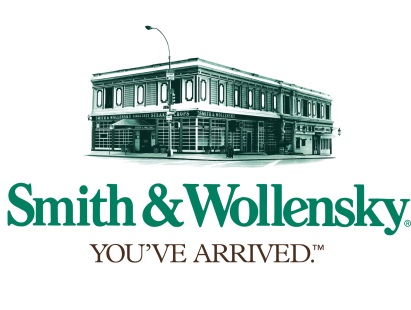 Sous Chef - Smith & Wollensky Restaurant Group – Boston, MA Smith & Wollensky Restaurant Group, an iconic fine dining steakhouse with eight locations across the US, seeks a Sous Chef for its Boston location. The Sous Chef coordinates and supervises activities of workers engaged in preparing and cooking food. Ensures that all raw ingredients are available and prepared for use in recipes, advises workers in preparation, portioning and garnishing of foods to ensure that methods meet specifications.  Butchers all primal cuts, filets, and fish. Prepares all food, works all stations, portions mise en place and inventories all foods. Requisitions needed materials and ensures equipment is maintained and available for use. Supports the Chef in execution of daily operations, ensuring all production schedules, quality controls and facility needs are met.

Requirements: Minimum 2+ years Culinary Management experience in a high volume fine dining food service restaurantMust have a palate for combining flavors and textures with strong knowledge of classical steak house preparationsMust be able to deal with all guests and staff in a courteous & professional mannerCulinary institute education, formal apprenticeship, multiple stagier or equivalent is preferredMaintain a polished professional appearanceStrong sense of urgencyMust have high school education or equivalent Broiler experience a mustButchering experience a mustAt least 21 years of ageWritten and verbal comprehension of English languageBasic computer skillsBasic mathematical skills
Learn more about Smith & Wollensky and career opportunities by visiting our LinkedIn page.